«Почему артикуляционная гимнастикаполезна каждому ребенку?»Артикуляционная гимнастика – это комплекс упражнений, направленных на выработку определенных положений языка, губ, челюсти, необходимых для правильного произношения звуков, развитие подвижности и укрепление мышц органов артикуляции.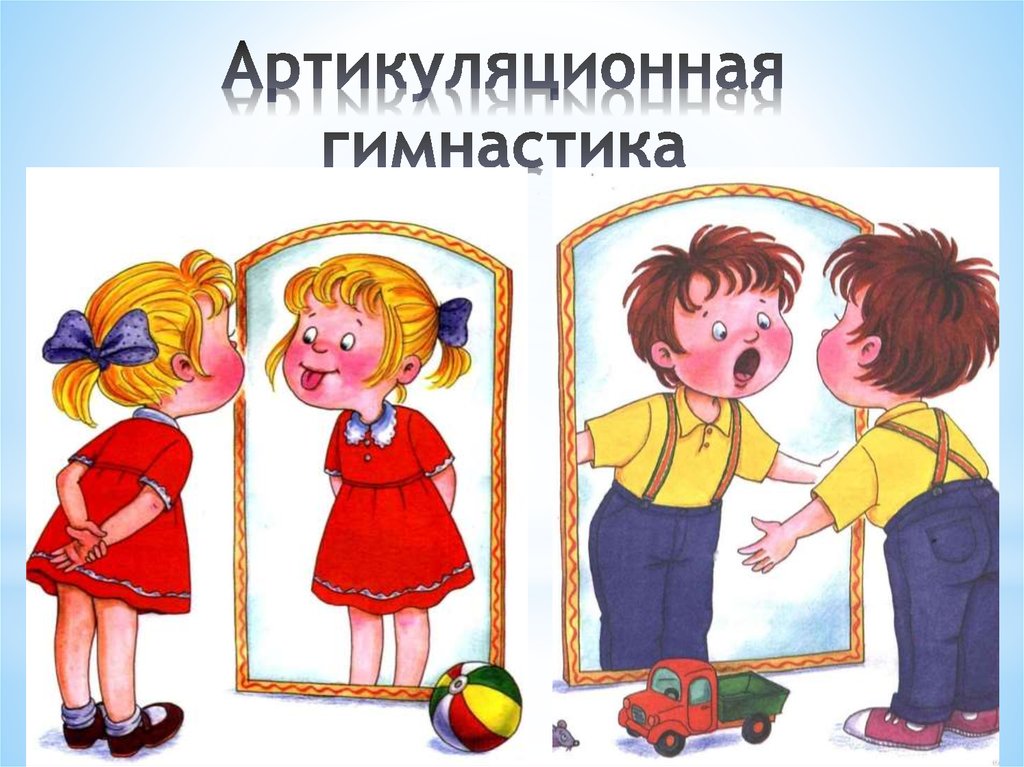 Упражнения в артикуляционной гимнастике бывают  двух видов: - статичные (в которых нужно неподвижно удержать определенную позу) - и динамичные (подвижные, с движениями).      Выполнять артикуляционную гимнастику  в первую очередь необходимо тем детям, у которых нарушено произношение звуков родного языка. В этом случае такая гимнастика будет первым и очень важным шагом на пути к «чистой речи».     Ребятам, которые не испытывают трудностей в звукопроизношении, артикуляционная гимнастика тоже принесет пользу. Она подготовит артикуляционный аппарат к правильному и четкому произношению звуков, сделает речь более четкой.     Существует несколько комплексов артикуляционной гимнастики: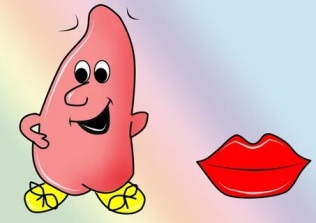                                                                             - подготовительный,                                                                            - для свистящих звуков (С, З, Ц),                                                                            - для шипящих звуков (Ш, Ж,Ч, Щ),                                                                            - для заднеязычных звуков (К, Г,Х),                                                                        - для сонорных звуков (Л, ЛЬ),                                                  - для сонорных звуков (Р, РЬ).Так же есть важные и обязательные правила для выполнения артикуляционной гимнастики. О них мы с вами тоже обязательно поговорим.            Консультацию подготовила Груздева Я. В. учитель-логопед группы №9